	Prolaz OtokaraKeršovanija 1, 52000 PAZINTel./fax.: 052 622-519   E-mail: tajnistvo@vrtic-olgaban-pazin.hr  OIB: 05017253133ZAPISNIKsa 21. sjednice Upravnog vijeća Dječjeg vrtića “Olga Ban” Pazin održanoj u četvrtak, 25.lipnjna  2020. s početkom u 16 sati u prostorijama   dvorane Dječjeg vrtića „Olga Ban“ Pazin u ul. Prolaz O. Keršovanija 1Nazočni članovi i članice Upravnog vijeća:Vinko Stihović, (član, Zamjenik Predsjednice)Suzana Jašić, (članica) Renata Demark, (članica)Odsutan: Dano Červar i Hani Glavinić,  opravdali izostanakOstali nazočni:Vesna Rusijan, ravnateljicaGabrijela Krizmanić, tajnica i  zapisničarka na sjedniciSjednicu otvara Vinko Stihović, zamjenik predsjednice Upravnog vijeća (dalje: Zamjenik Predsjednice).Zamjenik Predsjednice  pozdravlja prisutne, utvrđuje da sjednici prisustvuju tri člana te Vijeće može pravovaljano donositi odluke.Predloženi dnevni red sjednice je: Verifikacija Zapisnika s 20. sjednice Upravnog vijeća Donošenje Pravilnika o izmjenama i dopunama Pravilnika o unutarnjem ustrojstvu i načinu rada Vrtića kao javne službeDonošenje Pravilnika o izmjenama Pravilnika o raduRazmatranje rezultata Izjava roditelja o pohađanju Vrtića te donošenje Odluke o radu Vrtića tijekom srpnja i kolovoza 2020.Informacija o investicijskom održavanjuRazmatranje pristiglih zamolbi i donošenje Odluke po objavljenom natječaju za voditeljicu računovodstva.Razmatranje pristiglih zamolbi i donošenje Odluke o objavljenom natječaju za administrativno-računovodstvenu radnicuDonošenje Odluke o raspisivanju natječaja za odgojiteljicu na određeno vrijeme (zamjena za S.L.S.)Razno.				Zamjenik Predsjednice predlaže izmjenu dnevnog reda na način da se točku 7. Razmatranje pristiglih zamolbi i donošenje Odluke o objavljenom natječaju za administrativno-računovodstvenu radnicu, uvrsti u dnevni red sljedeće sjednice Vijeća, iz razloga što se, zbog drugih neodgodivih poslova, nije uspjelo obradit pristigle zamolbe i pozvat potencijalne kandidate/kandidatkinje  na razgovor.Točka 8. Dnevnog reda postaje točka 7. Dnevnog reda, a točka 9. Dnevnog reda postaje točka 8. Dnevnog reda.Jednoglasno je s tri glasa „ZA“ prihvaćen prijedlog dnevnog reda s izmjenom kako je predložena od Zamjenika Predsjednice.Ad.1.) Verifikacija Zapisnika sa 20. sjednice Upravnog vijećaNa Zapisnik s 20. sjednice Upravnog vijeća nema primjedbi te je  Zapisnik verificiran s tri glasa „ZA“.Ad.2.) Donošenje Pravilnika o izmjenama i dopunama Pravilnika o unutarnjem ustrojstvu i načinu rada Vrtića kao javne službe Izvjestiteljica: Gabrijela Krizmanić, tajnicaNa prošloj sjednici Upravnog vijeća donesen je prijedlog Pravilnika o izmjenama i dopunama Pravilnika o unutarnjem ustrojstvu i načinu rada Vrtića kao javne službe. Razlog izmjene Pravilnika je usklađivanje koeficijenta  složenosti poslova u svim aktima Vrtića. Naime, Kolektivnim pregovaranjem između Grada Pazina i sindikalnih predstavnika Dječjeg vrtića „Olga Ban“ Pazin ugovoreni su drugačiji koeficijenti za radna mjesta zaposlenika Vrtića te se ovim Izmjenama Pravilnika ujednačuju. Na Prijedlog Pravilnika dobivena je prethodna suglasnost Gradonačelnika Grada Pazina KLASA: 601-01/20-01/04; URBROJ: 2163/01-01-01-20-5  od 1.lipnja 2020. Predlaže se Upravnom vijeću da donese Pravilnik o izmjenama i dopunama Pravilnika o unutarnjem ustrojstvu i načinu rada Vrtića kao javne službe (dalje: Pravilnik).Pravilnik će biti objavljen na oglasnim mjestima Vrtića 26.lipnja 2020. te će stupiti na snagu 29.lipnja 2020.g. Pravilnik će također biti objavljen u Službenim novinama Grada Pazina.Jednoglasno je s tri glasa „ZA“ donesen Pravilnik o izmjenama i dopunama Pravilnika o unutarnjem ustrojstvu i načinu rada Vrtića kao javne službe KLASA: 003-05/20-01/04; URBROJ: 2163/01-09-20-4 Ad.3.) Donošenje Pravilnika o (IV.) izmjenama Pravilnika o raduIzvjestiteljica: Gabrijela Krizmanić, tajnicaIz razloga usklađivanja koeficijenata složenosti poslova radnih mjesta, u dogovoru sa sindikalnim predstavnicima, brišu se koeficijenti složenosti poslova iz Pravilnika o radu te  članak 70.stavak 2. glasi:„(2) Radna mjesta u Vrtiću su:Ravnateljica/ravnateljTajnica/tajnikVoditeljica računovodstva/voditelj računovodstvaMaterijalna knjigovotkinja/ materijalni knjigovođaAdministrativno-računovodstvena radnica/ administrativno-računovodstveni radnikOdgojiteljica/odgojiteljMedicinska sestra/ medicinski tehničar (zdravstvena voditeljica/ zdravstveni voditelj), Pedagoginja/pedagogStručnjakinja/stručnjak  edukacijsko-rehabilitacijskog profila (rehabilitatorica/rehabilitator) Logopedinja/logopedPsihologinja/psihologGlavna kuharica/glavni kuharKuharica/kuharKuharica/kuhar u Područnom vrtićuPomoćna kuharica/pomoćni kuharSpremačica/spremačPraljaDomarka-ložačica/domar-ložačDomarka- ekonominja/domar-ekonom“Na prijedlog Pravilnika o izmjenama Pravilnika o radu dobiveno je pozitivno očitovanje Sindikalne povjerenice Vrtića.Pravilnik će biti objavljen na oglasnim mjestima Vrtića 26.lipnja 2020. te će stupiti na snagu 29.lipnja 2020.g.Jednoglasno je s tri glasa „ZA“ donesen Pravilnik o izmjenama Pravilnika o  radu KLASA: 003-05/20-01/03; URBROJ: 2163/01-09-20-3Ad.4.) Razmatranje rezultata Izjava roditelja o pohađanju Vrtića te donošenje Odluke o radu Vrtića tijekom srpnja i kolovoza 2020.Izvjestiteljica: Vesna RusijanRoditelji, korisnici usluga Vrtića dobili su  obrazac Izjave o pohađanju Vrtića tijekom srpnja i kolovoza 2020. u kojem su trebali navesti točan period u kojem će njihova djeca koristiti usluge Vrtića. Izjave roditelja služe kao osnova za obračun roditeljskih uplata i kao osnova za organizaciju rada.Tablica prikaza rezultata Izjava roditelja:BROJ DJECE IZ MATIČNOG VRTIĆA PRIJAVLJENE ZA DOLAZAK U SRPNJU I KOLOVOZU 2020.BROJ DJECE IZ PODRUČNIH VRTIĆA PRIJAVLJENE ZA DOLAZAK U SRPNJU I KOLOVOZU 2020. Na temelju pristiglih rezultata ravnateljica predlaže slijedeće:-da u  srpnju  i kolovozu ne rade  Područni vrtići u Cerovlju  (Pazinski Novaki) i Lupoglavu radi malog broja prijavljene djece (max. 4)-da u srpnju rade Matični vrtić u Pazinu (za djecu iz Pazina i Cerovlja) te Područni vrtići u  Karojbi, Tinjanu, Motovunu, u Sv. Petru u Šumi i Gračišću.-da u kolovozu rade Matični vrtić u Pazinu (za djecu iz Pazina, Cerovlja  i Gračišća) te Područni vrtić u Karojbi (za djecu iz Karojbe i Motovuna) i Područni vrtić u Tinjanu (za djecu iz Tinjana i Sv. Petra u Šumi)Rasprava.Član i članice Vijeća su tražila dodatna pojašnjenja vezano za mjesto rada i razloge zašto se u pojedinom vrtiću radi, odnosno ne radi.Nakon pojašnjenjajednoglasno je s tri glasa „ZA“ prihvaćen prijedlog ravnateljice. O prijedlogu ravnateljice će se  obavijestiti roditelje prijavljene djece.Ad.5.) Informacija o investicijskom održavanjuIzvjestiteljica: Vesna RusijanPlanira se izvršiti sanaciju dijela krovišta na zgradi „donjeg“ Matičnog vrtića u Pazinu. Poslan je Zahtjev za dostavu ponude i dobivena ponuda od ponuditelja. U tijeku su pregovori vezano za ponudu ponuditelja. S ponuditeljem će se sklopiti ugovor. Također Vrtić će angažirati i stručnu osobu za nadzor. Sukladno pravilniku o postupku jednostavne nabave za planirani iznos potrebna je suglasnost Gradonačelnika Grada Pazina.  Radovi bi se trebali odvijati od sredine srpnja do sredine kolovoza 2020.g. Planirana sredstva osigurana su u proračunu Grada Pazina.Također se planira odraditi sanaciju dvije preostale skupine u Matičnom „gornjem“ vrtiću i to skupine Leptirića i Cvjetića koje nisu obuhvaćene radovima na rekonstrukciji zgrade vrtića.Ravnateljica daje informaciju o tijeku radova na rekonstrukciji zgrade Vrtića. U ponedjeljak, 29.lipnja 2020. zakazan je tehnički pregled zgrade radi  postupka dobivanja uporabne dozvole. Oprema za vrtićke skupine je ugovorene u postupku javne nabave s tvrtkom Difusione iz Pule  te bi trebala biti isporučena sredinom srpnja 2020. Postupak javne nabave opreme za urede je u žalbenom postupku.Obavijest o investicijskom održavanju tijekom srpnja i kolovoza je primljen na znanje.Ad.6.) Razmatranje pristiglih zamolbi i donošenje Odluke po objavljenom natječaju za voditeljicu računovodstva (m/ž).Izvjestiteljica: Vesna RusijanNa objavljeni natječaj za voditeljicu računovodstva pristiglo je 13 zamolbi kandidata/kandidatkinja. Od 13 kandidata/kandidatkinja pozvano je na razgovor pet kandidata/kandidatkinja koji ispunjavaju uvjete natječaja.  Ravnateljica je obrazložila karakteristike pojedinih kandidata/kandidatkinja, njihove prednosti i nedostatke u pogledu radnog iskustva u odnosu na poslove koji se trebaju obavljati na mjestu voditelja/voditeljice računovodstva.Nakon izlaganja, ravnateljica predlaže Upravnom vijeću da se na upražnjeno radno mjesto primi kandidatkinja INGRID DUŠIĆ KURELIĆ, magistra ekonomije, iz Pazina.Otvara se rasprava u kojoj se razgovaralo o radnom mjestu i složenosti poslova kao i o  pozitivnim karakteristikama predložene kandidatkinje.Jednoglasno se s tri glasa „ZA“ na radno mjesto voditeljice računovodstva bira INGRID DUŠIĆ KURELIĆ, mag. ekonomije, iz Pazina. Ugovor se sklapa na neodređeno vrijeme s probnim rokom od pet mjeseci. Početak rada 1.srpnja 2020.Ad.7.) Donošenje Odluke o raspisivanju natječaja za odgojiteljicu na određeno vrijeme (zamjena za S.L.S.)Izvjestiteljica: Vesna RusijanRavnateljica je rekla da je još jedna odgojiteljica na bolovanju radi komplikacija u trudnoći te da je izgledno da će radno mjesto biti dugo upražnjeno te predlaže da se donese odluka o objavi natječaja za radno mjesto odgojiteljice na određeno vrijeme s punim radnim vremenom, najdulje do povratka radnice na rad.Jednoglasno je donesena odluka da se objavi natječaj za odgojiteljicu na određeno vrijeme s punim radnim vremenom najdulje do povratka odgojiteljice S.L.S.Ad.8.) RaznoPod točkom Razno nije bilo tema za raspravu.Sjednica je završila u 17,30 satiUPRAVNO VIJEĆEDJEČJEG VRTIĆA „OLGA BAN“ PAZINKLASA: 003-06/20-01/05URBROJ: 2163/01-09-20-2Zapisničarka: 						Zamjenik Predsjednice Upravnog vijećaGabrijela Krizmanić						Vinko Stihović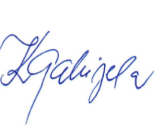 SRPANJ 2020.SRPANJ 2020.SRPANJ 2020.SRPANJ 2020.SRPANJ 2020.KOLOVOZ 2020.KOLOVOZ 2020.KOLOVOZ 2020.KOLOVOZ 2020.KOLOVOZ 2020.1-36-1013-1720-2427-313-710-1417-2124-2831.8.UKUPNO JASLICE47464744393025282927DONJI VRTIĆ292928222089141615CIJETIĆI I LEPTIRIĆI20201913121010111313V.JOŽE50515144422524283029UKUPNO VRTIĆ991009879744343535957IZ PODR. VRTIĆA (Cerovlje 7. i 8. mj. i Gračišće u 8.mj.) (*Antonio i Ivano?)444445*5*5*4*4*UKUPNO KOJI ĆE POLAZITI MV PAZIN1501501491271177873869288SRPANJ 2020.SRPANJ 2020.SRPANJ 2020.SRPANJ 2020.SRPANJ 2020.KOLOVOZ 2020.KOLOVOZ 2020.KOLOVOZ 2020.KOLOVOZ 2020.KOLOVOZ 2020.1-36-1013-1720-2427-313-710-1417-2124-2831.8.CEROVLJE (P.NOVAKI)(U PAZIN)(*Ivano i Antonio?)444442*2*2*2*2*GRAČIŠĆE1212129845544(GRAČIŠĆE U PAZIN)33322MOTOVUN101010101022111KAROJBA (K+MOTOVUN 8 mj.)25252521211414111010SV.PETAR2525252424TINJAN (T+SV.PETAR 8 mj.)17131318181817171713LUPOGLAV (ŽELE SAMO AKO JE U LUP.)4433333333UKUPNO KOJI ĆE POLAZITI P.VRTIĆE89858582813231282723UKUPNO KOJI ĆE POLAZITI MV PAZIN1501501491271177873869288UKUPNO KOJI ĆE POLAZITI P.VRTIĆE89858582813231282723SVEUKUPNO DJECE LJETO 2020239235234209198110104114119111(2019)1971941661511487070676561